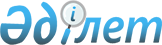 Об утверждении государственного образовательного заказа на подготовку кадров с техническим и профессиональным, послесредним образованием на 2020-2021 учебный год по Западно-Казахстанской областиПостановление акимата Западно-Казахстанской области от 30 июля 2020 года № 180. Зарегистрировано Департаментом юстиции Западно-Казахстанской области 3 августа 2020 года № 6328
      Руководствуясь Законом Республики Казахстан от 23 января 2001 года "О местном государственном управлении и самоуправлении в Республике Казахстан", Законом Республики Казахстан от 27 июля 2007 года "Об образовании", акимат Западно-Казахстанской области ПОСТАНОВЛЯЕТ:
      1. Утвердить прилагаемый государственный образовательный заказ на подготовку кадров с техническим и профессиональным, послесредним образованием на 2020–2021 учебный год по Западно-Казахстанской области.
      2. Признать утратившим силу постановление акимата Западно-Казахстанской области от 28 июня 2019 года №157 "Об утверждении государственного образовательного заказа на подготовку кадров с техническим и профессиональным, послесредним образованием на 2019–2020 учебный год по Западно-Казахстанской области" (зарегистрированное в Реестре государственной регистрации нормативных правовых актов №5740, опубликованное 11 июля 2019 году в Эталонном контрольном банке нормативных правовых актов Республики Казахстан).
      3. Государственному учреждению "Управление образования Западно-Казахстанской области" (Мынбаева А.А.) обеспечить государственную регистрацию настоящего постановления в органах юстиции.
      4. Контроль за исполнением данного постановления возложить на заместителя акима области Егизбаева С.Р.
      5. Настоящее постановление вводится в действие со дня первого официального опубликования. Государственный образовательный заказ на подготовку кадров с техническим и профессиональным, послесредним образованием на 2020 – 2021 учебный год по Западно-Казахстанской области
      Полное написание аббревиатуры:
      ГККП – государственное коммунальное казенное предприятие;
      НУО – негосударственное учреждение образования;
					© 2012. РГП на ПХВ «Институт законодательства и правовой информации Республики Казахстан» Министерства юстиции Республики Казахстан
				
      Аким Западно-Казахстанской области

Г. Искалиев
Утвержден 
постановлением акимата 
Западно-Казахстанской области 
от 30 июля 2020 года № 180
Код
Наименование специальности
На базе 9 класса(количество мест)
Язык обучения
На базе 11 класса (количество мест)
Язык обучения
На базе образовательных программ технического и профессионального образования, предусматривающих подготовку квалифицированных рабочих кадров
Язык обучения
Средняя стоимость расходов на обучение одного специалиста в месяц, (тенге)
1
2
3
4
5
6
7
8
9
10
ГККП "Высший аграрно-технический колледж" Управления образования акимата Западно-Казахстанской области
ГККП "Высший аграрно-технический колледж" Управления образования акимата Западно-Казахстанской области
ГККП "Высший аграрно-технический колледж" Управления образования акимата Западно-Казахстанской области
ГККП "Высший аграрно-технический колледж" Управления образования акимата Западно-Казахстанской области
ГККП "Высший аграрно-технический колледж" Управления образования акимата Западно-Казахстанской области
ГККП "Высший аграрно-технический колледж" Управления образования акимата Западно-Казахстанской области
ГККП "Высший аграрно-технический колледж" Управления образования акимата Западно-Казахстанской области
ГККП "Высший аграрно-технический колледж" Управления образования акимата Западно-Казахстанской области
ГККП "Высший аграрно-технический колледж" Управления образования акимата Западно-Казахстанской области
1
0518000
Учет и аудит (по отраслям)
25
казахский
-
-
-
-
29 987
2
0802000
Сооружение и эксплуатация газонефтепроводов и газонефтехранилищ
25
русский
-
-
-
-
32 702
3
1405000
Монтаж и эксплуатация оборудования и систем газоснабжения
25
казахский
-
-
-
-
32 702
4
0819000
Технология переработки нефти и газа
25
русский
-
-
-
-
32702
5
0902000
Электроснабжение (по отраслям)
25
казахский
-
-
-
-
32 702
6
1401000
Строительство и эксплуатация зданий и сооружений
25
казахский
-
-
-
-
32 702
7
1401000
Строительство и эксплуатация зданий и сооружений
25
русский
25
русский
-
-
32 702
8
1201000
Техническое обслуживание, ремонт и эксплуатация автомобильного транспорта
25
казахский
-
-
-
-
32 702
9
1511000
Землеустройство
25
казахский
-
-
-
-
29 987
10
1304000
Вычислительная техника и программное обеспечение (по видам)
25
казахский
-
-
-
-
29 987
11
1516000
Пожарная безопасность
25
казахский
25
казахский
-
-
29 987
12
1516000
Пожарная безопасность
25
русский
25
русский
-
-
29 987
13
0809000
Эксплуатация нефтяных и газовых месторождений (по профилю)
-
-
25
казахский
-
-
32 702
Всего
300
100
Итого
400
400
400
400
400
400
ГККП "Высший педагогический колледж им.Ж.Досмухамедова" управления образования акимата Западно-Казахстанской области
ГККП "Высший педагогический колледж им.Ж.Досмухамедова" управления образования акимата Западно-Казахстанской области
ГККП "Высший педагогический колледж им.Ж.Досмухамедова" управления образования акимата Западно-Казахстанской области
ГККП "Высший педагогический колледж им.Ж.Досмухамедова" управления образования акимата Западно-Казахстанской области
ГККП "Высший педагогический колледж им.Ж.Досмухамедова" управления образования акимата Западно-Казахстанской области
ГККП "Высший педагогический колледж им.Ж.Досмухамедова" управления образования акимата Западно-Казахстанской области
ГККП "Высший педагогический колледж им.Ж.Досмухамедова" управления образования акимата Западно-Казахстанской области
ГККП "Высший педагогический колледж им.Ж.Досмухамедова" управления образования акимата Западно-Казахстанской области
ГККП "Высший педагогический колледж им.Ж.Досмухамедова" управления образования акимата Западно-Казахстанской области
ГККП "Высший педагогический колледж им.Ж.Досмухамедова" управления образования акимата Западно-Казахстанской области
1
0101000
Дошкольное воспитание и обучение
25
казахский
-
-
-

-

30 055
2
0101000
Дошкольное воспитание и обучение
25
русский
-
-
-

-

30 055
3
0103000
Физическая культура и спорт
25
казахский
-
-
-

-

30 055
4
0105000
Начальное образование
50
казахский
25
русский
-

-

30 055
5
0111000
Основное среднее образование
25
казахский
-
-
-

-

30 055
6
0111000
Основное среднее образование
25
казахский
-
-
-

-

30 055
7
0111000
Основное среднее образование
25
казахский
25
казахский
-

-

30 055
Всего
200
50
Итого
250
250
250
250
250
250
ГККП "Музыкальный колледж имени Курмангазы" Западно-Казахстанского областного управления образования
ГККП "Музыкальный колледж имени Курмангазы" Западно-Казахстанского областного управления образования
ГККП "Музыкальный колледж имени Курмангазы" Западно-Казахстанского областного управления образования
ГККП "Музыкальный колледж имени Курмангазы" Западно-Казахстанского областного управления образования
ГККП "Музыкальный колледж имени Курмангазы" Западно-Казахстанского областного управления образования
ГККП "Музыкальный колледж имени Курмангазы" Западно-Казахстанского областного управления образования
ГККП "Музыкальный колледж имени Курмангазы" Западно-Казахстанского областного управления образования
ГККП "Музыкальный колледж имени Курмангазы" Западно-Казахстанского областного управления образования
ГККП "Музыкальный колледж имени Курмангазы" Западно-Казахстанского областного управления образования
ГККП "Музыкальный колледж имени Курмангазы" Западно-Казахстанского областного управления образования
1
0401000
Библиотечное дело
25
казахский
-
-
-

-

30 055
2
0403000
Социально-культурная деятельность и народное художественное творчество (по профилю)
28
казахский
-
-
-

-

32 831
3
0404000
Инструментальное исполнительство и музыкальное искусство эстрады (по видам)
17
казахский
-
-
-

-

30 055
4
0405000
Хоровое дирижирование
6
казахский
-
-
-

-

99 434
5
0406000
Теория музыки
1
казахский
-
-
-

-

99 434
Всего
77
Итого
77
77
77
77
77
77
Государственное коммунальное предприятие на праве хозяйственного ведения "Западно-Казахстанский Высший медицинский колледж" Управления здравоохранения акимата Западно-Казахстанской области
Государственное коммунальное предприятие на праве хозяйственного ведения "Западно-Казахстанский Высший медицинский колледж" Управления здравоохранения акимата Западно-Казахстанской области
Государственное коммунальное предприятие на праве хозяйственного ведения "Западно-Казахстанский Высший медицинский колледж" Управления здравоохранения акимата Западно-Казахстанской области
Государственное коммунальное предприятие на праве хозяйственного ведения "Западно-Казахстанский Высший медицинский колледж" Управления здравоохранения акимата Западно-Казахстанской области
Государственное коммунальное предприятие на праве хозяйственного ведения "Западно-Казахстанский Высший медицинский колледж" Управления здравоохранения акимата Западно-Казахстанской области
Государственное коммунальное предприятие на праве хозяйственного ведения "Западно-Казахстанский Высший медицинский колледж" Управления здравоохранения акимата Западно-Казахстанской области
Государственное коммунальное предприятие на праве хозяйственного ведения "Западно-Казахстанский Высший медицинский колледж" Управления здравоохранения акимата Западно-Казахстанской области
Государственное коммунальное предприятие на праве хозяйственного ведения "Западно-Казахстанский Высший медицинский колледж" Управления здравоохранения акимата Западно-Казахстанской области
Государственное коммунальное предприятие на праве хозяйственного ведения "Западно-Казахстанский Высший медицинский колледж" Управления здравоохранения акимата Западно-Казахстанской области
Государственное коммунальное предприятие на праве хозяйственного ведения "Западно-Казахстанский Высший медицинский колледж" Управления здравоохранения акимата Западно-Казахстанской области
1
0301000
Лечебное дело
-

-

75
казахский
-

-

34 035
2
0301000
Лечебное дело
-

-

25
русский
-

-

34 035
3
0302000
Сестринское дело
-

-

75
казахский
-

-

34 035
4
0302000
Сестринское дело
-

-

50
русский
-

-

34 035
Всего
225
Итого
225
225
225
225
225
225
ГККП "Бурлинский колледж" Управления образования акимата Западно-Казахстанской области
ГККП "Бурлинский колледж" Управления образования акимата Западно-Казахстанской области
ГККП "Бурлинский колледж" Управления образования акимата Западно-Казахстанской области
ГККП "Бурлинский колледж" Управления образования акимата Западно-Казахстанской области
ГККП "Бурлинский колледж" Управления образования акимата Западно-Казахстанской области
ГККП "Бурлинский колледж" Управления образования акимата Западно-Казахстанской области
ГККП "Бурлинский колледж" Управления образования акимата Западно-Казахстанской области
ГККП "Бурлинский колледж" Управления образования акимата Западно-Казахстанской области
ГККП "Бурлинский колледж" Управления образования акимата Западно-Казахстанской области
ГККП "Бурлинский колледж" Управления образования акимата Западно-Казахстанской области
1
0819000
Технология переработки нефти и газа
25
русский
-
-
-

-

35 212
2
1201000
Техническое обслуживание, ремонт и эксплуатация автомобильного транспорта
25
русский
-
-
-

-

35 212
Всего
50
Итого
50
50
50
50
50
50
ГККП "Западно-Казахстанский индустриальный колледж" Управления образования Акимата Западно-Казахстанской области
ГККП "Западно-Казахстанский индустриальный колледж" Управления образования Акимата Западно-Казахстанской области
ГККП "Западно-Казахстанский индустриальный колледж" Управления образования Акимата Западно-Казахстанской области
ГККП "Западно-Казахстанский индустриальный колледж" Управления образования Акимата Западно-Казахстанской области
ГККП "Западно-Казахстанский индустриальный колледж" Управления образования Акимата Западно-Казахстанской области
ГККП "Западно-Казахстанский индустриальный колледж" Управления образования Акимата Западно-Казахстанской области
ГККП "Западно-Казахстанский индустриальный колледж" Управления образования Акимата Западно-Казахстанской области
ГККП "Западно-Казахстанский индустриальный колледж" Управления образования Акимата Западно-Казахстанской области
ГККП "Западно-Казахстанский индустриальный колледж" Управления образования Акимата Западно-Казахстанской области
ГККП "Западно-Казахстанский индустриальный колледж" Управления образования Акимата Западно-Казахстанской области
1
1109000
Токарное дело и металлообработка (по видам)
-
-
25
казахский
-

-

32 702
2
1114000
Сварочное дело (по видам)
25
казахский
25
казахский
-

-

32 702
3
1115000
Электромеханическое оборудование в промышленности (по видам)
25
казахский
-
-
-

-

32 702
4
1115000
Электромеханическое оборудование в промышленности (по видам)
25
русский
-
-
-

-

32 702
5
1307000
Эксплуатация линейных сооружений электросвязи и проводного вещания
25
казахский
-
-
-

-

32 702
Всего
100
50
Итого
150
150
150
150
150
150
ГККП "Уральский технологический колледж "Сервис" Управления образования акимата Западно-Казахстанской области
ГККП "Уральский технологический колледж "Сервис" Управления образования акимата Западно-Казахстанской области
ГККП "Уральский технологический колледж "Сервис" Управления образования акимата Западно-Казахстанской области
ГККП "Уральский технологический колледж "Сервис" Управления образования акимата Западно-Казахстанской области
ГККП "Уральский технологический колледж "Сервис" Управления образования акимата Западно-Казахстанской области
ГККП "Уральский технологический колледж "Сервис" Управления образования акимата Западно-Казахстанской области
ГККП "Уральский технологический колледж "Сервис" Управления образования акимата Западно-Казахстанской области
ГККП "Уральский технологический колледж "Сервис" Управления образования акимата Западно-Казахстанской области
ГККП "Уральский технологический колледж "Сервис" Управления образования акимата Западно-Казахстанской области
ГККП "Уральский технологический колледж "Сервис" Управления образования акимата Западно-Казахстанской области
1
0506000
Парикмахерское искусство и декоративная косметика
25
казахский
25
казахский
-

-

32 702
2
0508000
Организация питания
25
казахский
-

-

-

-

32 702
3
0508000
Организация питания
25
русский
-

-

-

-

32 702
4
1211000
Швейное производство и моделирование одежды
25
казахский
-

-

-

-

32 702
5
1211000
Швейное производство и моделирование одежды
25
русский
-

-

-

-

32 702
6
0506000
Парикмахерское искусство и декоративная косметика
8
казахский
-

-

-

-

51 685
7
1211000
Швейное производство и моделирование одежды
10
казахский
-

-

-

-

51 685
8
1211000
Швейное производство и моделирование одежды
15
русский
-

-

-

-

51 685
Всего
158
25
Итого
183
183
183
183
183
183
ГККП "Уральский политехнический колледж" Управления образования Акимата Западно-Казахстанской области
ГККП "Уральский политехнический колледж" Управления образования Акимата Западно-Казахстанской области
ГККП "Уральский политехнический колледж" Управления образования Акимата Западно-Казахстанской области
ГККП "Уральский политехнический колледж" Управления образования Акимата Западно-Казахстанской области
ГККП "Уральский политехнический колледж" Управления образования Акимата Западно-Казахстанской области
ГККП "Уральский политехнический колледж" Управления образования Акимата Западно-Казахстанской области
ГККП "Уральский политехнический колледж" Управления образования Акимата Западно-Казахстанской области
ГККП "Уральский политехнический колледж" Управления образования Акимата Западно-Казахстанской области
ГККП "Уральский политехнический колледж" Управления образования Акимата Западно-Казахстанской области
ГККП "Уральский политехнический колледж" Управления образования Акимата Западно-Казахстанской области
1
1201000
Техническое обслуживание, ремонт и эксплуатация автомобильного транспорта
50
казахский
-
-
-

-

32 702
2
1401000
Строительство и эксплуатация зданий и сооружений
25
русский
25
казахский
-

-

32 702
3
1403000
Монтаж и эксплуатация внутренних санитарно-технических устройств, вентиляции и инженерных систем (по видам)
25
казахский
-
-
-

-

32 702
4
1403000
Монтаж и эксплуатация внутренних санитарно-технических устройств, вентиляции и инженерных систем (по видам)
25
русский
-
-
-

-

32 702
5
1402000
Техническая эксплуатация дорожно-строительных машин(по видам)
25
русский
-
-
-

-

32 702
6
0910000
Электрическое и электромеханическое оборудование(по видам)
25
казахский
-
-
-

-

32 702
Всего
175
25
Итого
200
200
200
200
200
200
ГККП "Уральский колледж информационных технологий" Управления образования Акимата Западно-Казахстанской области
ГККП "Уральский колледж информационных технологий" Управления образования Акимата Западно-Казахстанской области
ГККП "Уральский колледж информационных технологий" Управления образования Акимата Западно-Казахстанской области
ГККП "Уральский колледж информационных технологий" Управления образования Акимата Западно-Казахстанской области
ГККП "Уральский колледж информационных технологий" Управления образования Акимата Западно-Казахстанской области
ГККП "Уральский колледж информационных технологий" Управления образования Акимата Западно-Казахстанской области
ГККП "Уральский колледж информационных технологий" Управления образования Акимата Западно-Казахстанской области
ГККП "Уральский колледж информационных технологий" Управления образования Акимата Западно-Казахстанской области
ГККП "Уральский колледж информационных технологий" Управления образования Акимата Западно-Казахстанской области
ГККП "Уральский колледж информационных технологий" Управления образования Акимата Западно-Казахстанской области
1
1201000
Техническое обслуживание, ремонт и эксплуатация автомобильного транспорта
25
русский
-
-
-
-
32 702
2
1304000
Вычислительная техника и программное обеспечение (по видам)
25
русский
-
-
-
-
29 987
3
1304000
Вычислительная техника и программное обеспечение (по видам)
25
казахский
-
-
-
-
29 987
4
1304000
Вычислительная техника и программное обеспечение (по видам)
7
русский
-
-
-
-
51 685
Всего
82
Итого
82
82
82
82
82
82
ГККП "Колледж сервиса и новых технологий" управления образования акимата Западно-Казахстанской области
ГККП "Колледж сервиса и новых технологий" управления образования акимата Западно-Казахстанской области
ГККП "Колледж сервиса и новых технологий" управления образования акимата Западно-Казахстанской области
ГККП "Колледж сервиса и новых технологий" управления образования акимата Западно-Казахстанской области
ГККП "Колледж сервиса и новых технологий" управления образования акимата Западно-Казахстанской области
ГККП "Колледж сервиса и новых технологий" управления образования акимата Западно-Казахстанской области
ГККП "Колледж сервиса и новых технологий" управления образования акимата Западно-Казахстанской области
ГККП "Колледж сервиса и новых технологий" управления образования акимата Западно-Казахстанской области
ГККП "Колледж сервиса и новых технологий" управления образования акимата Западно-Казахстанской области
ГККП "Колледж сервиса и новых технологий" управления образования акимата Западно-Казахстанской области
1
0508000
Организация питания
25
казахский
-
-
-
-
32 702
2
0508000
Организация питания
25
русский
-
-
-
-
32 702
3
0511000
Туризм (по отраслям)
25
русский
-
-
-
-
29 987
4
1219000
Хлебопекарное, макаронное и кондитерское производство
25
казахский
-
-
-
-
32 702
5
0413000
Декоративно-прикладное искусство и народные промыслы (по профилю)
8
казахский
-
-
-
-
51 685
Всего
108
Итого
108
108
108
108
108
108
ГККП "Дорожно-транспортный колледж имени А.Иманова" управления образования акимата Западно-Казахстанской области
ГККП "Дорожно-транспортный колледж имени А.Иманова" управления образования акимата Западно-Казахстанской области
ГККП "Дорожно-транспортный колледж имени А.Иманова" управления образования акимата Западно-Казахстанской области
ГККП "Дорожно-транспортный колледж имени А.Иманова" управления образования акимата Западно-Казахстанской области
ГККП "Дорожно-транспортный колледж имени А.Иманова" управления образования акимата Западно-Казахстанской области
ГККП "Дорожно-транспортный колледж имени А.Иманова" управления образования акимата Западно-Казахстанской области
ГККП "Дорожно-транспортный колледж имени А.Иманова" управления образования акимата Западно-Казахстанской области
ГККП "Дорожно-транспортный колледж имени А.Иманова" управления образования акимата Западно-Казахстанской области
ГККП "Дорожно-транспортный колледж имени А.Иманова" управления образования акимата Западно-Казахстанской области
ГККП "Дорожно-транспортный колледж имени А.Иманова" управления образования акимата Западно-Казахстанской области
1
1402000
Техническая эксплуатация дорожно-строительных машин (по видам)
125
казахский
-
-
-
-
32 702
2
1402000
Техническая эксплуатация дорожно-строительных машин (по видам)
25
русский
-
-
-
-
32 702
Всего
150
Итого
150
150
150
150
150
150
ГККП "Уральский колледж" управления образования акимата Западно-Казахстанской области
ГККП "Уральский колледж" управления образования акимата Западно-Казахстанской области
ГККП "Уральский колледж" управления образования акимата Западно-Казахстанской области
ГККП "Уральский колледж" управления образования акимата Западно-Казахстанской области
ГККП "Уральский колледж" управления образования акимата Западно-Казахстанской области
ГККП "Уральский колледж" управления образования акимата Западно-Казахстанской области
ГККП "Уральский колледж" управления образования акимата Западно-Казахстанской области
ГККП "Уральский колледж" управления образования акимата Западно-Казахстанской области
ГККП "Уральский колледж" управления образования акимата Западно-Казахстанской области
ГККП "Уральский колледж" управления образования акимата Западно-Казахстанской области
1
1401000
Строительство и эксплуатация зданий и сооружений
-

-
15
казахский
-
-
32 702
2
1401000
Строительство и эксплуатация зданий и сооружений
-

-
15
русский
-
-
32 702
3
1403000
Монтаж и эксплуатация внутренних санитарно-технических устройств, вентиляции и инженерных систем (по видам)
-

-
15
казахский
-
-
32 702
4
1403000
Монтаж и эксплуатация внутренних санитарно-технических устройств, вентиляции и инженерных систем (по видам)
-

-
15
русский
-
-
32 702
Всего
60
Итого
60
60
60
60
60
60
ГККП "Шынгырлауский колледж" управления образования акимата Западно-Казахстанской области
ГККП "Шынгырлауский колледж" управления образования акимата Западно-Казахстанской области
ГККП "Шынгырлауский колледж" управления образования акимата Западно-Казахстанской области
ГККП "Шынгырлауский колледж" управления образования акимата Западно-Казахстанской области
ГККП "Шынгырлауский колледж" управления образования акимата Западно-Казахстанской области
ГККП "Шынгырлауский колледж" управления образования акимата Западно-Казахстанской области
ГККП "Шынгырлауский колледж" управления образования акимата Западно-Казахстанской области
ГККП "Шынгырлауский колледж" управления образования акимата Западно-Казахстанской области
ГККП "Шынгырлауский колледж" управления образования акимата Западно-Казахстанской области
ГККП "Шынгырлауский колледж" управления образования акимата Западно-Казахстанской области
1
0508000
Организация питания
20
русский
-
-
-
-
35 212
2
1114000
Сварочное дело(по видам)
20
казахский
-
-
-
-
35 212
Всего
40
Итого
40
40
40
40
40
40
ГККП "Жангалинский колледж" управления образования акимата Западно-Казахстанской области
ГККП "Жангалинский колледж" управления образования акимата Западно-Казахстанской области
ГККП "Жангалинский колледж" управления образования акимата Западно-Казахстанской области
ГККП "Жангалинский колледж" управления образования акимата Западно-Казахстанской области
ГККП "Жангалинский колледж" управления образования акимата Западно-Казахстанской области
ГККП "Жангалинский колледж" управления образования акимата Западно-Казахстанской области
ГККП "Жангалинский колледж" управления образования акимата Западно-Казахстанской области
ГККП "Жангалинский колледж" управления образования акимата Западно-Казахстанской области
ГККП "Жангалинский колледж" управления образования акимата Западно-Казахстанской области
ГККП "Жангалинский колледж" управления образования акимата Западно-Казахстанской области
1
1201000
Техническое обслуживание, ремонт и эксплуатация автомобильного транспорта
20
казахский
-

-

-
-
35 212
2
1504000
Фермерское хозяйство(по профилю)
20
казахский
-

-

-
-
32 497
3
1114000
Сварочное дело (по видам)
20
казахский
-

-

-
-
35 212
Всего
60
Итого
60
60
60
60
60
60
ГККП "Жанибекский колледж имени Ихсанова М.Б." управления образования акимата Западно-Казахстанской области
ГККП "Жанибекский колледж имени Ихсанова М.Б." управления образования акимата Западно-Казахстанской области
ГККП "Жанибекский колледж имени Ихсанова М.Б." управления образования акимата Западно-Казахстанской области
ГККП "Жанибекский колледж имени Ихсанова М.Б." управления образования акимата Западно-Казахстанской области
ГККП "Жанибекский колледж имени Ихсанова М.Б." управления образования акимата Западно-Казахстанской области
ГККП "Жанибекский колледж имени Ихсанова М.Б." управления образования акимата Западно-Казахстанской области
ГККП "Жанибекский колледж имени Ихсанова М.Б." управления образования акимата Западно-Казахстанской области
ГККП "Жанибекский колледж имени Ихсанова М.Б." управления образования акимата Западно-Казахстанской области
ГККП "Жанибекский колледж имени Ихсанова М.Б." управления образования акимата Западно-Казахстанской области
ГККП "Жанибекский колледж имени Ихсанова М.Б." управления образования акимата Западно-Казахстанской области
1
0508000
Организация питания
20
казахский
-
-
-
-
35 212
2
1304000
Вычислительная техника и программное обеспечение (по видам)
20
казахский
-
-
-
-
32 497
3
1504000
Фермерское хозяйство (по профилю)
20
казахский
-
-
-
-
32 497
Всего
60
Итого
60
60
60
60
60
60
ГККП "Теректинский колледж" Управления образования акимата Западно-Казахстанской области
ГККП "Теректинский колледж" Управления образования акимата Западно-Казахстанской области
ГККП "Теректинский колледж" Управления образования акимата Западно-Казахстанской области
ГККП "Теректинский колледж" Управления образования акимата Западно-Казахстанской области
ГККП "Теректинский колледж" Управления образования акимата Западно-Казахстанской области
ГККП "Теректинский колледж" Управления образования акимата Западно-Казахстанской области
ГККП "Теректинский колледж" Управления образования акимата Западно-Казахстанской области
ГККП "Теректинский колледж" Управления образования акимата Западно-Казахстанской области
ГККП "Теректинский колледж" Управления образования акимата Западно-Казахстанской области
ГККП "Теректинский колледж" Управления образования акимата Западно-Казахстанской области
1
0508000
Организация питания
25
казахский
-
-
-
-
35 212
2
1304000
Вычислительная техника и программное обеспечение (по видам)
25
казахский
-
-
-
-
32 497
3
1201000
Техническое обслуживание, ремонт и эксплуатация автомобильного транспорта
25
казахский
-
-
-
-
35 212
Всего
75
Итого
75
75
75
75
75
75
ГККП "Колледж Бәйтерек" управления образования акимата Западно-Казахстанской области
ГККП "Колледж Бәйтерек" управления образования акимата Западно-Казахстанской области
ГККП "Колледж Бәйтерек" управления образования акимата Западно-Казахстанской области
ГККП "Колледж Бәйтерек" управления образования акимата Западно-Казахстанской области
ГККП "Колледж Бәйтерек" управления образования акимата Западно-Казахстанской области
ГККП "Колледж Бәйтерек" управления образования акимата Западно-Казахстанской области
ГККП "Колледж Бәйтерек" управления образования акимата Западно-Казахстанской области
ГККП "Колледж Бәйтерек" управления образования акимата Западно-Казахстанской области
ГККП "Колледж Бәйтерек" управления образования акимата Западно-Казахстанской области
ГККП "Колледж Бәйтерек" управления образования акимата Западно-Казахстанской области
1
1504000
Фермерское хозяйство (по профилю)
40
русский
-
-
-
-
32 497
2
1504000
Фермерское хозяйство (по профилю)
15
русский
-
-
-
-
51 685
3
1114000
Сварочное дело (по видам)
20
русский
-
-
-
-
35 212
4
0508000
Организация питания
-
-
40
русский
-
-
35 212
5
1401000
Строительство и эксплуатация зданий и сооружений
-
-
20
русский
-
-
35 212
Всего
75
60
Итого
135
135
135
135
135
135
ГККП "Акжаикский аграрно-технический колледж" управления образования акимата Западно-Казахстанской области
ГККП "Акжаикский аграрно-технический колледж" управления образования акимата Западно-Казахстанской области
ГККП "Акжаикский аграрно-технический колледж" управления образования акимата Западно-Казахстанской области
ГККП "Акжаикский аграрно-технический колледж" управления образования акимата Западно-Казахстанской области
ГККП "Акжаикский аграрно-технический колледж" управления образования акимата Западно-Казахстанской области
ГККП "Акжаикский аграрно-технический колледж" управления образования акимата Западно-Казахстанской области
ГККП "Акжаикский аграрно-технический колледж" управления образования акимата Западно-Казахстанской области
ГККП "Акжаикский аграрно-технический колледж" управления образования акимата Западно-Казахстанской области
ГККП "Акжаикский аграрно-технический колледж" управления образования акимата Западно-Казахстанской области
ГККП "Акжаикский аграрно-технический колледж" управления образования акимата Западно-Казахстанской области
1
1504000
Фермерское хозяйство (по профилю)
40
казахский
-
-
-
-
32 497
2
1114000
Сварочное дело (по видам)
40
казахский
-
-
-
-
35 212
3
0518000
Учет и аудит (по отраслям)
-
-
20
казахский
-
-
32 497
Всего
80
20
Итого
100
100
100
100
100
100
ГККП "Аксайский технический колледж" управления образования акимата Западно-Казахстанской области
ГККП "Аксайский технический колледж" управления образования акимата Западно-Казахстанской области
ГККП "Аксайский технический колледж" управления образования акимата Западно-Казахстанской области
ГККП "Аксайский технический колледж" управления образования акимата Западно-Казахстанской области
ГККП "Аксайский технический колледж" управления образования акимата Западно-Казахстанской области
ГККП "Аксайский технический колледж" управления образования акимата Западно-Казахстанской области
ГККП "Аксайский технический колледж" управления образования акимата Западно-Казахстанской области
ГККП "Аксайский технический колледж" управления образования акимата Западно-Казахстанской области
ГККП "Аксайский технический колледж" управления образования акимата Западно-Казахстанской области
ГККП "Аксайский технический колледж" управления образования акимата Западно-Казахстанской области
1
0508000
Организация питания
25
русский
-
-
-
-
35 212
2
1114000
Сварочное дело (по видам)
25
русский
-
-
-
-
35 212
3
1115000
Электромеханическое оборудование в промышленности (по видам)
25
русский
-
-
-
-
35 212
4
1201000
Техническое обслуживание, ремонт и эксплуатация автомобильного транспорта
25
казахский
-
-
-
-
35 212
Всего
100
Итого
100
100
100
100
100
100
ГККП "Жалпакталский колледж аграрных и отраслевых технологий" управления образования акимата Западно-Казахстанской области
ГККП "Жалпакталский колледж аграрных и отраслевых технологий" управления образования акимата Западно-Казахстанской области
ГККП "Жалпакталский колледж аграрных и отраслевых технологий" управления образования акимата Западно-Казахстанской области
ГККП "Жалпакталский колледж аграрных и отраслевых технологий" управления образования акимата Западно-Казахстанской области
ГККП "Жалпакталский колледж аграрных и отраслевых технологий" управления образования акимата Западно-Казахстанской области
ГККП "Жалпакталский колледж аграрных и отраслевых технологий" управления образования акимата Западно-Казахстанской области
ГККП "Жалпакталский колледж аграрных и отраслевых технологий" управления образования акимата Западно-Казахстанской области
ГККП "Жалпакталский колледж аграрных и отраслевых технологий" управления образования акимата Западно-Казахстанской области
ГККП "Жалпакталский колледж аграрных и отраслевых технологий" управления образования акимата Западно-Казахстанской области
ГККП "Жалпакталский колледж аграрных и отраслевых технологий" управления образования акимата Западно-Казахстанской области
1
1304000
Вычислительная техника и программное обеспечение (по видам)
25
казахский
-
-
-
-
32 497
2
1401000
Строительство и эксплуатация зданий и сооружений
-
-
25
казахский
-
-
35 212
Всего
25
25
Итого
50
50
50
50
50
50
ГККП "Бокейординский колледж" управления образования акимата Западно-Казахстанской области
ГККП "Бокейординский колледж" управления образования акимата Западно-Казахстанской области
ГККП "Бокейординский колледж" управления образования акимата Западно-Казахстанской области
ГККП "Бокейординский колледж" управления образования акимата Западно-Казахстанской области
ГККП "Бокейординский колледж" управления образования акимата Западно-Казахстанской области
ГККП "Бокейординский колледж" управления образования акимата Западно-Казахстанской области
ГККП "Бокейординский колледж" управления образования акимата Западно-Казахстанской области
ГККП "Бокейординский колледж" управления образования акимата Западно-Казахстанской области
ГККП "Бокейординский колледж" управления образования акимата Западно-Казахстанской области
ГККП "Бокейординский колледж" управления образования акимата Западно-Казахстанской области
1
1403000
Монтаж и эксплуатация внутренних санитарно-технических устройств, вентиляции и инженерных систем(по видам)
20
казахский
-
-
-
-
35 212
2
1504000
Фермерское хозяйство (по профилю)
-
-
20
русский
-
-
32 497
3
0508000
Организация питания
-
-
20
казахский
-
-
35 212
Всего
20
40
Итого
60
60
60
60
60
60
ГККП "Сырымский колледж" управления образования акимата Западно-Казахстанской области
ГККП "Сырымский колледж" управления образования акимата Западно-Казахстанской области
ГККП "Сырымский колледж" управления образования акимата Западно-Казахстанской области
ГККП "Сырымский колледж" управления образования акимата Западно-Казахстанской области
ГККП "Сырымский колледж" управления образования акимата Западно-Казахстанской области
ГККП "Сырымский колледж" управления образования акимата Западно-Казахстанской области
ГККП "Сырымский колледж" управления образования акимата Западно-Казахстанской области
ГККП "Сырымский колледж" управления образования акимата Западно-Казахстанской области
ГККП "Сырымский колледж" управления образования акимата Западно-Казахстанской области
ГККП "Сырымский колледж" управления образования акимата Западно-Казахстанской области
1
1504000
Фермерское хозяйство (по профилю)
20
казахский
20
казахский
-
-
32 497
2
1304000
Вычислительная техника и программное обеспечение (по видам)
20
казахский
-
-
-
-
32 497
Всего
40
20
Итого
60
60
60
60
60
60
ГККП "Таскалинский колледж" управления образования акимата Западно-Казахстанской области
ГККП "Таскалинский колледж" управления образования акимата Западно-Казахстанской области
ГККП "Таскалинский колледж" управления образования акимата Западно-Казахстанской области
ГККП "Таскалинский колледж" управления образования акимата Западно-Казахстанской области
ГККП "Таскалинский колледж" управления образования акимата Западно-Казахстанской области
ГККП "Таскалинский колледж" управления образования акимата Западно-Казахстанской области
ГККП "Таскалинский колледж" управления образования акимата Западно-Казахстанской области
ГККП "Таскалинский колледж" управления образования акимата Западно-Казахстанской области
ГККП "Таскалинский колледж" управления образования акимата Западно-Казахстанской области
ГККП "Таскалинский колледж" управления образования акимата Западно-Казахстанской области
1
1504000
Фермерское хозяйство (по профилю)
25
казахский
-
-
-
-
32 497
2
1401000
Строительство и эксплуатация зданий и сооружений
-
-
25
казахский
-
-
35 212
Всего
25
25
Итого
50
50
50
50
50
50
ГККП "Каратобинский колледж" управления образования акимата Западно-Казахстанской области
ГККП "Каратобинский колледж" управления образования акимата Западно-Казахстанской области
ГККП "Каратобинский колледж" управления образования акимата Западно-Казахстанской области
ГККП "Каратобинский колледж" управления образования акимата Западно-Казахстанской области
ГККП "Каратобинский колледж" управления образования акимата Западно-Казахстанской области
ГККП "Каратобинский колледж" управления образования акимата Западно-Казахстанской области
ГККП "Каратобинский колледж" управления образования акимата Западно-Казахстанской области
ГККП "Каратобинский колледж" управления образования акимата Западно-Казахстанской области
ГККП "Каратобинский колледж" управления образования акимата Западно-Казахстанской области
ГККП "Каратобинский колледж" управления образования акимата Западно-Казахстанской области
1
1304000
Вычислительная техника и программное обеспечение (по видам)
25
казахский
-
-
-
-
32 497
2
1504000
Фермерское хозяйство (по профилю)
-
-
50
казахский
-
-
32 497
Всего
25
50
Итого
75
75
75
75
75
75
НОУ "Высший инженерно-технологический колледж"
НОУ "Высший инженерно-технологический колледж"
НОУ "Высший инженерно-технологический колледж"
НОУ "Высший инженерно-технологический колледж"
НОУ "Высший инженерно-технологический колледж"
НОУ "Высший инженерно-технологический колледж"
НОУ "Высший инженерно-технологический колледж"
НОУ "Высший инженерно-технологический колледж"
НОУ "Высший инженерно-технологический колледж"
НОУ "Высший инженерно-технологический колледж"
1
0902000
Электроснабжение (по отраслям)
25
казахский
-
-
-
-
32 702
2
0902000
Электроснабжение (по отраслям)
25
русский
-
-
-
-
32 702
3
1304000
Вычислительная техника и программное обеспечение (по видам)
25
казахский
-
-
-
-
29 987
4
1304000
Вычислительная техника и программное обеспечение (по видам)
25
русский
-
-
-
-
29 987
5
1513000
Ветеринария
25
казахский
25
казахский
-
-
29 987
6
1201000
Техническое обслуживание, ремонт и эксплуатация автомобильного транспорта
25
казахский
-
-
-
-
32 702
7
1202000
Организация перевозок и управление движением на транспорте (по отраслям)
25
казахский
-
-
-
-
32 702
Всего
175
25
Итого
200
200
200
200
200
200
НУО "Международный Колледж Цифровых Технологий, Архитектуры и Права"
НУО "Международный Колледж Цифровых Технологий, Архитектуры и Права"
НУО "Международный Колледж Цифровых Технологий, Архитектуры и Права"
НУО "Международный Колледж Цифровых Технологий, Архитектуры и Права"
НУО "Международный Колледж Цифровых Технологий, Архитектуры и Права"
НУО "Международный Колледж Цифровых Технологий, Архитектуры и Права"
НУО "Международный Колледж Цифровых Технологий, Архитектуры и Права"
НУО "Международный Колледж Цифровых Технологий, Архитектуры и Права"
НУО "Международный Колледж Цифровых Технологий, Архитектуры и Права"
НУО "Международный Колледж Цифровых Технологий, Архитектуры и Права"
1
0515000
Менеджмент (по отраслям и областям применения)
25
казахский
-
-
-
-
29 987
2
0515000
Менеджмент (по отраслям и областям применения)
25
русский
-
-
-
-
29 987
3
1305000
Информационные системы(по областям применения)
25
казахский
-
-
-
-
29 987
4
1306000
Радиоэлектроника и связь (по видам)
25
казахский
-
-
-
-
32702
5
1306000
Радиоэлектроника и связь (по видам)
-
-
25
русский
-
-
32 702
Всего
100
25
Итого
125
125
125
125
125
125
НУО "Республиканский высший технический колледж"
НУО "Республиканский высший технический колледж"
НУО "Республиканский высший технический колледж"
НУО "Республиканский высший технический колледж"
НУО "Республиканский высший технический колледж"
НУО "Республиканский высший технический колледж"
НУО "Республиканский высший технический колледж"
НУО "Республиканский высший технический колледж"
НУО "Республиканский высший технический колледж"
НУО "Республиканский высший технический колледж"
1
1306000
Радиоэлектроника и связь(по видам)
25
казахский
-
-
-
-
32 702
2
1306000
Радиоэлектроника и связь (по видам)
25
русский
-
-
-
-
32 702
3
1309000
Оптическое и электронное оборудование (по видам)
25
казахский
-
-
-
-
32 702
4
1309000
Оптическое и электронное оборудование (по видам)
25
русский
-
-
-
-
32 702
Всего
100
Итого
100
100
100
100
100
100
Частное учреждение "Западно-Казахстанский академический колледж "АТиСО"
Частное учреждение "Западно-Казахстанский академический колледж "АТиСО"
Частное учреждение "Западно-Казахстанский академический колледж "АТиСО"
Частное учреждение "Западно-Казахстанский академический колледж "АТиСО"
Частное учреждение "Западно-Казахстанский академический колледж "АТиСО"
Частное учреждение "Западно-Казахстанский академический колледж "АТиСО"
Частное учреждение "Западно-Казахстанский академический колледж "АТиСО"
Частное учреждение "Западно-Казахстанский академический колледж "АТиСО"
Частное учреждение "Западно-Казахстанский академический колледж "АТиСО"
Частное учреждение "Западно-Казахстанский академический колледж "АТиСО"
1
0501000
Социальная работа
-
-
25
казахский
-
-
29 987
2
0510000
Делопроизводство и архивоведение (по отраслям и областям применения)
-
-
25
казахский
-
-
29 987
Всего
50
Итого
50
50
50
50
50
50
Учреждение "Уральский гуманитарно-технический колледж"
Учреждение "Уральский гуманитарно-технический колледж"
Учреждение "Уральский гуманитарно-технический колледж"
Учреждение "Уральский гуманитарно-технический колледж"
Учреждение "Уральский гуманитарно-технический колледж"
Учреждение "Уральский гуманитарно-технический колледж"
Учреждение "Уральский гуманитарно-технический колледж"
Учреждение "Уральский гуманитарно-технический колледж"
Учреждение "Уральский гуманитарно-технический колледж"
Учреждение "Уральский гуманитарно-технический колледж"
1
0101000
Дошкольное воспитание и обучение
25
русский
-
-
-
-
30 055
2
0111000
Основное среднее образование
25
русский
-
-
-
-
30 055
3
-0108000
Музыкальное образование
25
казахский
-
-
-
-
30 055
Всего
75
Итого
75
75
75
75
75
75
Негосударственное учреждение "Уральский гуманитарный колледж"
Негосударственное учреждение "Уральский гуманитарный колледж"
Негосударственное учреждение "Уральский гуманитарный колледж"
Негосударственное учреждение "Уральский гуманитарный колледж"
Негосударственное учреждение "Уральский гуманитарный колледж"
Негосударственное учреждение "Уральский гуманитарный колледж"
Негосударственное учреждение "Уральский гуманитарный колледж"
Негосударственное учреждение "Уральский гуманитарный колледж"
Негосударственное учреждение "Уральский гуманитарный колледж"
Негосударственное учреждение "Уральский гуманитарный колледж"
1
0101000
Дошкольное воспитание и обучение
25
казахский
-
-
-
-
30 055
Всего
25
Итого
25
25
25
25
25
25
Частное учреждение "Уральский медицинский колледж "МАКСАТ"
Частное учреждение "Уральский медицинский колледж "МАКСАТ"
Частное учреждение "Уральский медицинский колледж "МАКСАТ"
Частное учреждение "Уральский медицинский колледж "МАКСАТ"
Частное учреждение "Уральский медицинский колледж "МАКСАТ"
Частное учреждение "Уральский медицинский колледж "МАКСАТ"
Частное учреждение "Уральский медицинский колледж "МАКСАТ"
Частное учреждение "Уральский медицинский колледж "МАКСАТ"
Частное учреждение "Уральский медицинский колледж "МАКСАТ"
Частное учреждение "Уральский медицинский колледж "МАКСАТ"
1
0301000
Лечебное дело
25
казахский
25
казахский
-
-
34 035
2
0302000
Сестринское дело
25
казахский
25
казахский
-
-
34 035
Всего
50
50
Итого
100
100
100
100
100
100
Частное учреждение "Евразийский индустриально-экономический колледж"
Частное учреждение "Евразийский индустриально-экономический колледж"
Частное учреждение "Евразийский индустриально-экономический колледж"
Частное учреждение "Евразийский индустриально-экономический колледж"
Частное учреждение "Евразийский индустриально-экономический колледж"
Частное учреждение "Евразийский индустриально-экономический колледж"
Частное учреждение "Евразийский индустриально-экономический колледж"
Частное учреждение "Евразийский индустриально-экономический колледж"
Частное учреждение "Евразийский индустриально-экономический колледж"
Частное учреждение "Евразийский индустриально-экономический колледж"
1
1305000
Информационные системы (по областям применения)
-
-
25
казахский
-
-
29 987
Всего
25
Итого
25
25
25
25
Всего по области
2550
950
Итого по области
3500
3500
3500
3500
3500
3500